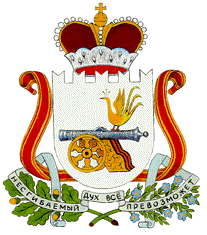                                                           СОВЕТ ДЕПУТАТОВ                НОВОМИХАЙЛОВСКОГО СЕЛЬСКОГО ПОСЕЛЕНИЯ                         МОНАСТЫРЩИНСКОГОРАЙОНА                                СМОЛЕНСКОЙ ОБЛАСТИ                                       Р Е Ш Е Н И Еот 15.03.2019  года                           №4  д. МихайловкаОб установлении порядка учёта предложенийграждан по проекту решения Совета депутатовНовомихайловского     сельского     поселенияМонастырщинского      района      Смоленскойобласти   «О внесении    изменений   в    УставНовомихайловского    сельского      поселения	                                                                                           Монастырщинского     района      Смоленскойобласти»   и   порядка   участия  граждан   в его обсуждении. Руководствуясь пунктом 4 статьи 44 Федерального закона от 06.10.2003 года № 131-ФЗ «Об общих принципах организации местного самоуправления в Российской Федерации,  Совет депутатов Новомихайловского   сельского поселения Монастырщинского района Смоленской области     РЕШИЛ:Установить следующий порядок учёта предложений граждан по проекту решения  Совета депутатов  Новомихайловского   сельского поселения Монастырщинского района Смоленской области   «О внесении изменений в Устав  Новомихайловского   сельского поселения Монастырщинского района Смоленской области» и порядка участия граждан в его обсуждении:1. Ознакомление с проектом решения через средства массовой информации  информационную газету «Новомихайловский вестник» Монастырщинского района Смоленской области.2. Приём предложений граждан в письменной форме до26 .03.2019 года по адресу:  д. Михайловка, дом №3,Монастырщинского района Смоленской области.   3. Анализ поступивших предложений граждан по проекту решения.4. Публичные слушания по проекту решения Совета депутатов  Новомихайловского   сельского поселения Монастырщинского района Смоленской области  «О внесении изменений в Устав  Новомихайловского   сельского поселения Монастырщинского района Смоленской области» состоятся 26.03.2019 года в 14 - 00 часов в помещении Администрации Новомихайловского сельского поселения Монастырщинского района Смоленской области по адресу: д.Михайловка, дом №3, Монастырщинского района Смоленской области.         5. Утверждение проекта решения Совета депутатов  Новомихайловского   сельского  поселения  Монастырщинского района Смоленской области   «О внесении изменений в Устав  Новомихайловского   сельского поселения Монастырщинского района Смоленской области» на заседании Совета депутатов  Новомихайловского   сельского поселения Монастырщинского района Смоленской области.        6. Опубликование проекта решения Совета депутатов  Новомихайловского сельского  поселения Монастырщинского района Смоленской области «О внесении изменений в Устав  Новомихайловского  сельского поселения Монастырщинского района Смоленской области» в средствах массовой информации  Новомихайловского сельского поселения Монастырщинского района Смоленской области в информационной  газете «Новомихайловский вестник», на  официальном сайте Администрации  Новомихайловского сельского поселения, Монастырщинского района,  Смоленской области.7. Настоящее решение подлежит официальному опубликованию после его подписания. Глава муниципального образованияНовомихайловского   сельского поселенияМонастырщинского района Смоленской области                                                                  С.В.Иванов